Learning to Train (8-12 y.o.)Remember – the use of a helmet is always recommended for young curlers.Program Focus:  FUN, developing self-confidence, specific and general motor skills for curling, encouraging participation and cooperation with peersOn Ice Activities:  Developing basic delivery and sweeping skillsGreat Ideas:Stance, Start-up and Go!Along the sideboards, have the Curlers assume the stance position with the heel of the “hack foot” (the gripper foot) positioned against the board. Then move them into the start-up position (rise to a semi-crouch position), followed by a push- forward, extending into the final slide position.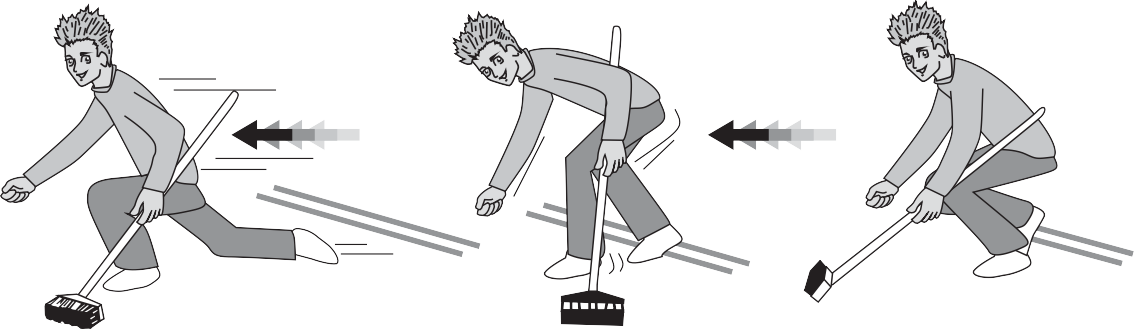 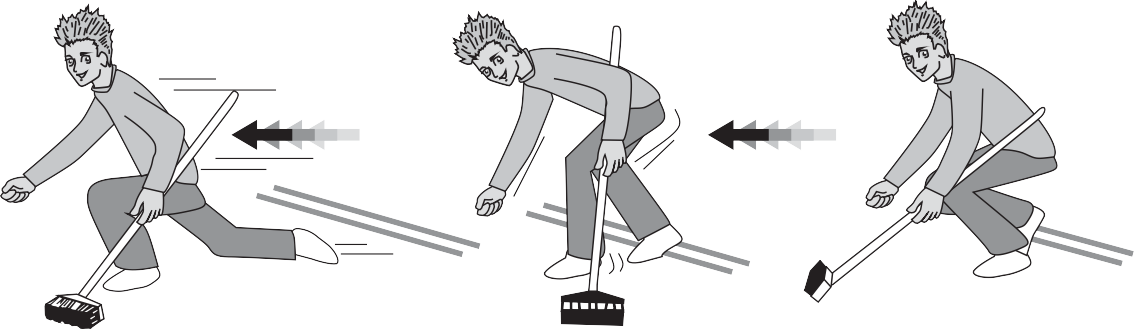 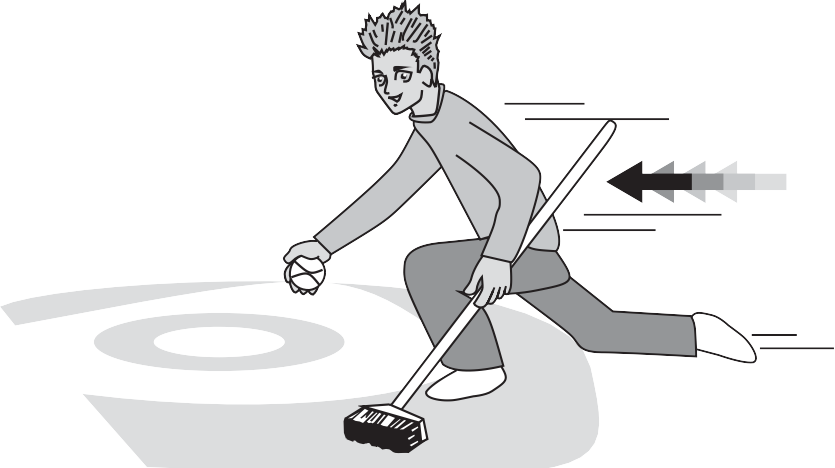 Go, Slide and Glide!Add a delivery object to the delivery progression. Start with a lighter weight object (i.e. an empty pop can, bean bag or puck), then move on to a curling stone or modified version of a stone (little rock).Have the Curlers complete the forward slide with the delivery object in hand without releasing it. Just slide and glide!Directional Game - “Ice Bowl”Objective:  To practice line of delivery by using a curling stone (real or modified) to knock over target objects (i.e. plastic bottles, milk cartons, etc.).Variation:  Divide Curlers into teams and award points for bottles knocked down.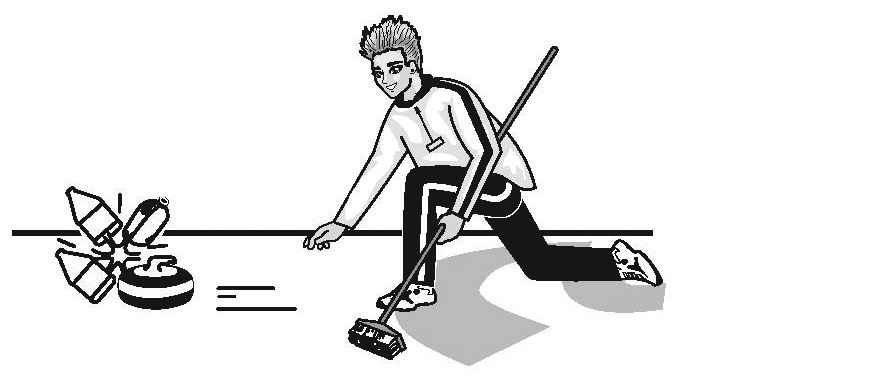 On-Ice Brushing ProgressionBrushing is an integral part of the sport for Curlers at all levels. When introducing children to brushing, begin with a simple explanation of why brushing is important and the effect it has on a moving curling stone. Then, emphasizing balance and safety use the following progression steps to introduce the brushing skills.Step #1: Stance and Grip - StationaryHave your Curlers assume the proper position to brush (stance and grip on the brush).Step #2: Brushing on the SpotHave the Curlers sweep without moving their feet.Step #3: FootworkIncorporate footwork, performing a cross-country ski-like shuffle to achieve forward movement while making the brushing motion.Step #4: Throw and BrushIntroduce a curling stone (real or modified) to be brushed. Start by slowly pushing or guiding the stone for the brushers, then progress to letting the stone slide on its own, with the Curler brushing as it goes.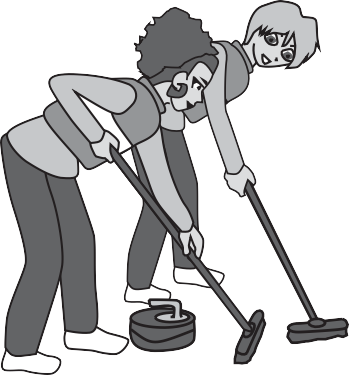 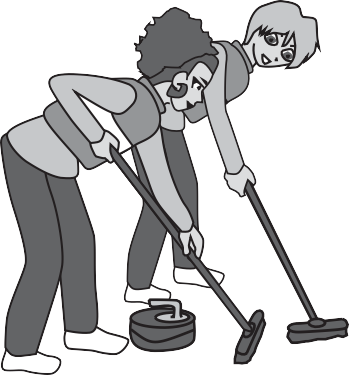 Step #5: Partner BrushIntroduce the Curlers to proper positioning and movement with a buddy, without a curling stone being used. Remember that there are two options for the positioning of brushing pairs (same side or opposite sides).Step #6: Put it All TogetherOnce your Curlers are comfortable brushing with a partner, incorporate a delivery object into the brushing drills.